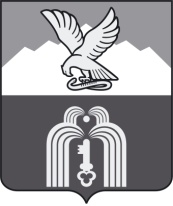 ИЗБИРАТЕЛЬНАЯ КОМИССИЯМуниципального образованияГОРОДА-КУРОРТА ПЯТИГОРСКАП О С Т А Н О В Л Е Н И Е22 сентября 2021 г.                                                                                    № 54/399г. ПятигорскО результатах выборов депутатов Думы города Пятигорска шестого созыва по многомандатному избирательному округу № 5В соответствии с протоколом №1 избирательной комиссии муниципального образования города-курорта Пятигорска от 22 сентября 2021 года о результатах выборов по многомандатному избирательному округу №5:в списки избирателей на момент окончания голосования включено 10 970 избирателей;в голосовании приняли участие 6 591 избирателей (60,08 %);зарегистрированные кандидаты в депутаты Думы города Пятигорска шестого созыва по многомандатному избирательному округу №5 получили соответственно количество голосов избирателей:Бекчиян Арам Саакович – 475;Косяков Николай Александрович - 470;Линник Андрей Вячеславович - 730;Тамаева Айна Владимировна – 1 222 Тесленко Андрей Борисович - 303;Тимошенко Алексей Михайлович – 1 236;Тихенко Сергей Петрович - 3320;Торин Андрей Анатольевич - 3193;Цмакова Елена Николаевна - 387.Нарушений законодательства Российской Федерации о выборах при проведении голосования или установлении итогов голосования, не позволяющих с достоверностью определить результаты волеизъявления избирателей, установлено не было.В соответствии с постановлением избирательной комиссии муниципального образования города-курорта Пятигорска от 30 июня 2021 года № 22/86 «О возложении полномочий окружных избирательных комиссий многомандатных избирательных округов по выборам депутатов Думы города Пятигорска шестого созыва на избирательную комиссию муниципального образования города-курорта Пятигорска», статьей 70 Федерального закона «Об основных гарантиях избирательных прав и права на участие в референдуме граждан Российской Федерации», Избирательная комиссия муниципального образования города-курорта ПятигорскаПОСТАНОВЛЯЕТ:1. Признать выборы депутатов Думы города Пятигорска шестого созыва по многомандатному избирательному округу № 5 состоявшимися и действительными.2. Признать избранными депутатами Думы города Пятигорска шестого созыва по многомандатному избирательному округу № 5 зарегистрированных кандидатов Тихенко Сергея Петровича и Торина Андрея Анатольевича, получивших наибольшее число голосов избирателей, принявших участие в голосовании.3. Направить копию настоящего постановления в избирательную комиссию Ставропольского края и в общественно-политическую газету «Пятигорская правда» для опубликования.Председатель                    						      М.В. Воронкин                                                          Секретарь									      Ю.Л. Пивоварова